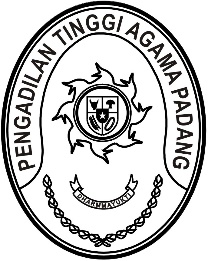 Nomor     	: W3-A/        /PS.00/3/2023	13 Maret 2023Lampiran	: -Perihal	: UndanganYth. Hakim Tinggi PTA Padang;Pejabat Struktural dan Fungsional PTA Padang;Pegawai PTA Padang;PPNPN PTA Padang;Sehubungan dengan dilaksanakannya Pelantikan Panitera Pengganti serta Pelantikan dan Pengambilan Sumpah Jabatan Pegawai Negeri Sipil Gol III Pengadilan Tinggi Agama Padang, dengan ini kami undang Saudara untuk mengikuti kegiatan tersebut yang Insya Allah akan dilaksanakan pada:Hari/Tanggal	:	Rabu/ 15 Maret 2023Jam	:	10.00 WIB s.d. selesai Tempat	:	Pengadilan Tinggi Agama Padang,		Jl. By Pass KM. 24, Anak Air, Padang	Pakaian	: 	Pakaian Dinas HarianDemikian disampaikan dan terima kasih.Wassalam,Ketua,Dr. Drs. H. Pelmizar, M.H.I.NIP. 195611121981031009